Подписка   на периодические издания на 1-е полугодие 2018 годаОГАПОУ «Яковлевский политехнический техникум»№п/пИндексНазвание изданияКоличество экз. за полугодие 12499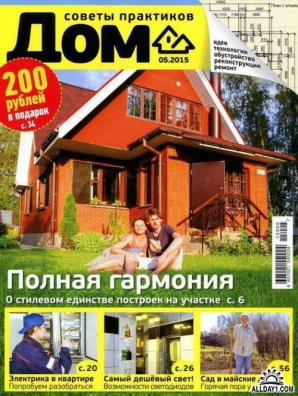 372435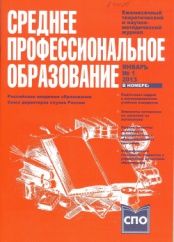 646426Приложение к журналу «Среднее профессиональное образование»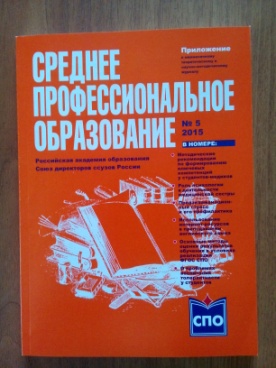 6 47543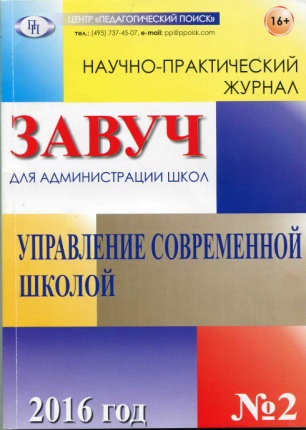 450807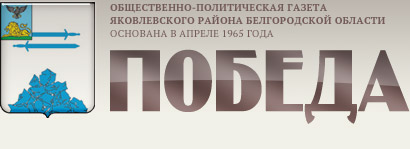 26 70558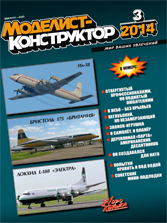 6 873353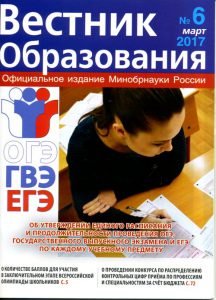 15945864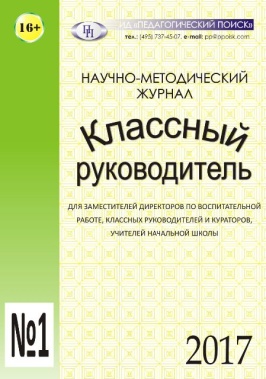 41033292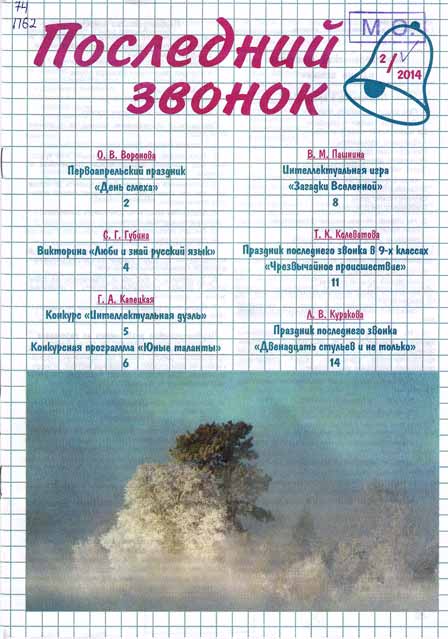 61070321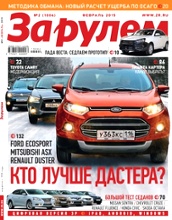 61180098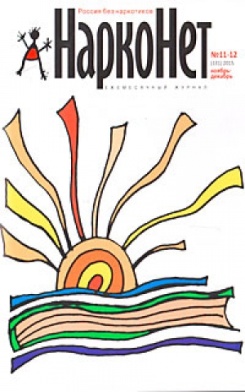 6